RESPUESTAS RENDICIÓN DE CUENTAS DE LA SDA VIGENCIA 2021A continuación, se relacionan las respuestas que fueron realizadas a través del formulario en línea de consulta a la ciudadanía, dispuesto en la sede electrónica de la entidad y en redes sociales, desde el 31 de enero y hasta el 9 de febrero de 2022. Hubo 74 participaciones y 38 preguntas realizadas, de las cuales se seleccionaron 17 para ser respondidas en vivo en el espacio de la rendición, realizado el pasado 18 de febrero de 2022, como se observa en las siguientes fotografías. Sin embargo, todas las preguntas realizadas se responden de manera escrita en este documento. 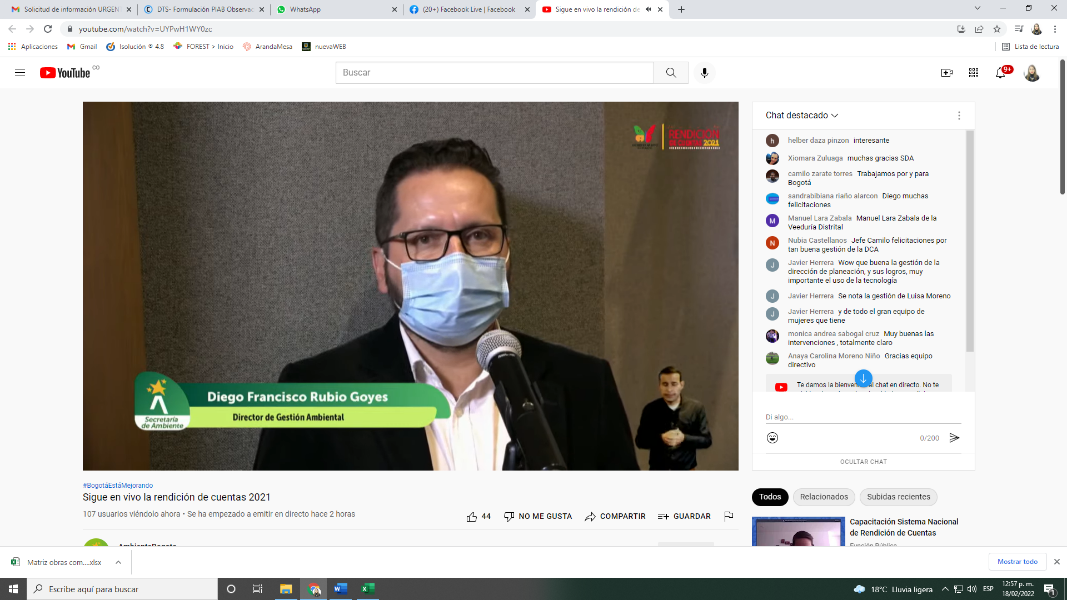 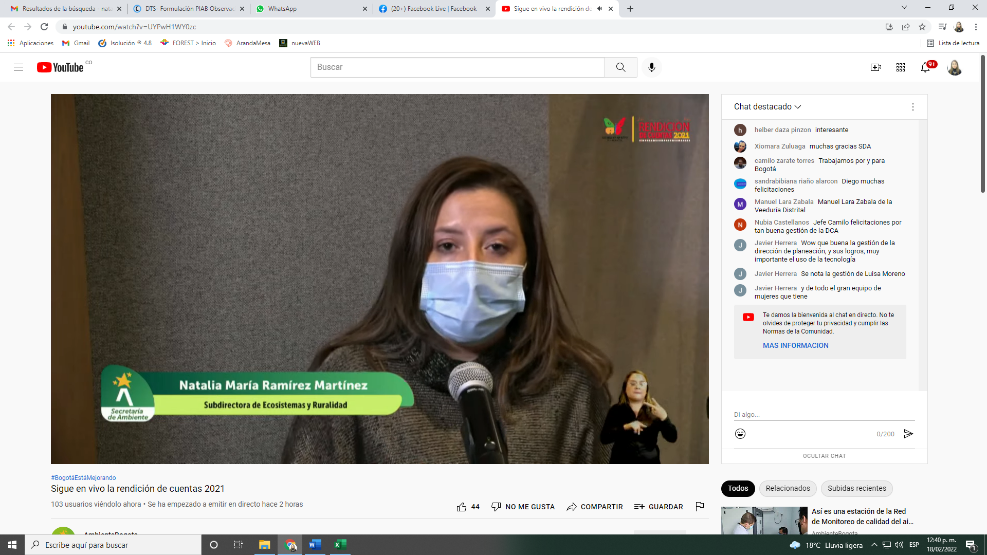 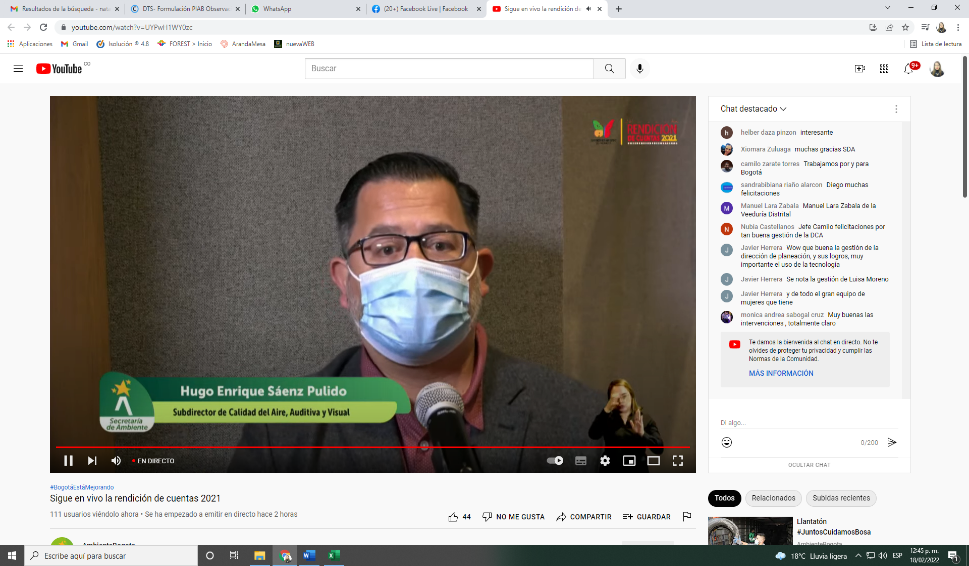 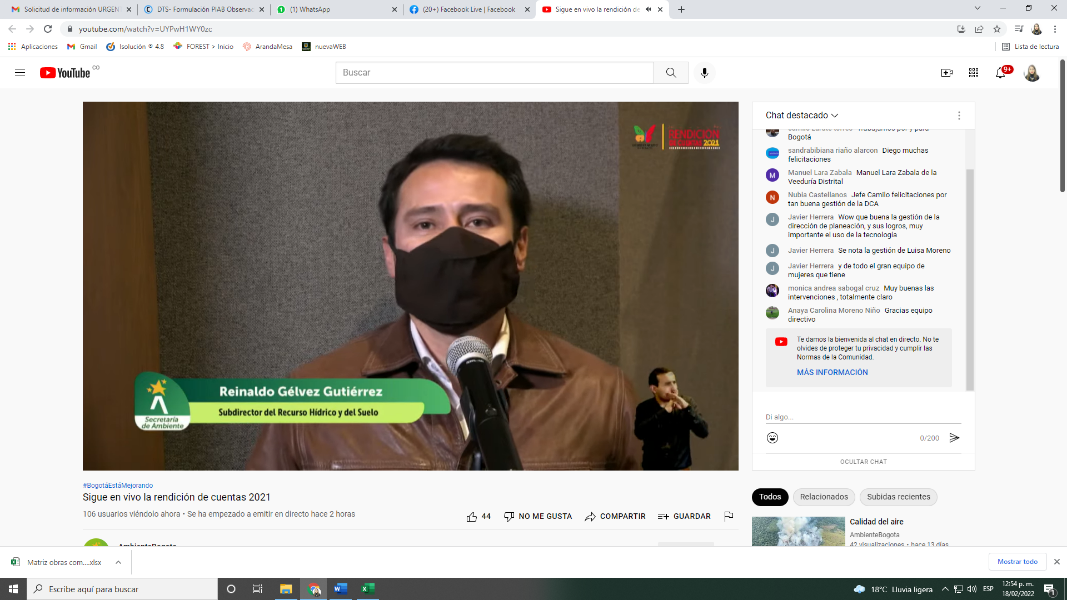 Pregunta de Nubia Poveda. Solicita claridad sobre las disposiciones de la ley 2173 de diciembre 2021.Respuesta: Atendiendo su solicitud nos permitimos enviar los siguientes comentarios sobre Ley 2173 de 2021, que tiene como tema principal la creación de las áreas de vida y creación de bosques en los municipios de Colombia, a través de la siembra de árboles, y le otorga la obligación de garante a los municipios en la creación de estas zonas. Así mismo, establece que se deberá destinar un porcentaje del territorio municipal para la siembra y conservación de estas áreas de vida.En la ley 2173 de 2021 se define el concepto de área de vida como la zona destinada por los municipios para la siembra y restauración de los árboles. Estas áreas de vida deberán estar articuladas con los instrumentos de planificación del territorio, debidamente identificadas y catalogadas previo al inicio del área de vida, y con una periodicidad de 5 años.Otra de las obligaciones que trae expresa la ley es que se deberá expedir por parte del organismo de ambiente un certificado a los ciudadanos, con el propósito de acceder a los beneficios que contempla la misma ley, previa reglamentación por parte del Ministerio de Ambiente, que tendrá un plazo de 6 meses.De igual forma, la ley trae inmersa la consagración para que los ciudadanos puedan obtener beneficios en educación superior, servicios públicos domiciliarios, entre otros trámites administrativos. Para las personas jurídicas (empresas medianas o grandes) se establece la obligación de desarrollar anualmente programas de siembra de árboles, bajo las siguientes condiciones:Los costos del programa deben ser asumidos por la empresa.La siembra se desarrollará en las zonas establecidas por las autoridades municipales, según los lineamientos de las autoridades ambientales regionales o locales competentes.El programa debe prever la siembra de mínimo dos árboles por empleado.Los árboles sembrados deben ser de especies nativas y deben cumplir con criterios técnicos de especie, piso térmico, fitosanidad, suelo y demás requisitos que establezcan las autoridades.Las jornadas de siembra serán actividades internas de las empresas y deberán desarrollarse durante la jornada laboral y con observancia de los protocolos de seguridad ocupacional.Las empresas deben cumplir con la obligación anualmente, a partir del 2023. Las autoridades municipales expedirán el Certificado Siembra Vida Empresarial.Por último, podemos indicar que la Secretaría Distrital de Ambiente (SDA) reglamentará los factores técnicos que se requieran para el área de vida. Pregunta de María Olga Cantor Alonso. ¿Qué requisitos se están exigiendo para realizar demoliciones en megaproyectos como: Metro de Bogotá, Regiotram, Transmilenio y obra civiles? Respuesta: Se deben tener en cuenta los lineamientos establecidos en la guía para la elaboración de Plan de Gestión de Residuos de Construcción y Demolición (RCD) en la obra, porque son obras mayores a 1000 m3 o 5000m2. Para la identificación de los RCD generados en las obras se debe presentar un plan de gestión integral que aprueba la SDA, cumpliendo directrices de la resolución 01115 de 2012, y deben realizar la solicitud de inscripción de un pin. El plan de gestión debe informar todos los procedimientos dentro de la obra para el manejo y disposición del RCD, cumpliendo normas de calidad, seguridad y normatividad ambiental.Pregunta de José Ricaurte Silva Rincón, de la localidad de Bosa ¿La cuenca Tunjuelo qué trato tiene en el POT? Respuesta: La Secretaría Distrital de Ambiente emitió la Resolución 02304 del 30 de agosto de 2019 “Por medio de la cual se aprueba la modificación del curso del río Tunjuelo, se delimita su corredor ecológico de ronda y se toman otras determinaciones”, la cual se encuentra vigente, con primacía de legalidad, y no ha surtido algún proceso de derogatoria o modificación.  Este acto administrativo es parte de los elementos que hacen parte de la Estructura Ecológica Principal adoptada mediante el Decreto 555 de 2021.En la citada resolución, se integran los argumentos que incluyen la reducción del riesgo, adecuación y criterios geomorfológicos para la recuperación del cauce del río y el mantenimiento de su conectividad ecosistémica. Ahora bien, de conformidad con lo establecido en la revisión del Plan de Ordenamiento Territorial se propone realizar el acotamiento de la ronda hídrica del río Tunjuelo bajo los criterios del Decreto 2245 de 2017 o la norma que lo modifique o sustituya y conforme a lo establecido en las disposiciones para las Actuaciones Estratégicas definidas en el Plan (Artículo 65. Criterios para el acotamiento de rondas hídricas).Adicionalmente, la Actuación Estratégica (AE) Reverdecer Sur, objeto de consulta, prevista en el artículo 482 del Decreto 555 del 29 de diciembre de 2021, aplicará y armonizará las disposiciones nacionales y distritales en los instrumentos de recuperación ambiental, de cierre minero, de mitigación de riesgo de desastres y de impactos urbanísticos, con el fin de lograr la consolidación de la Estructura Ecológica Principal a través de una intervención urbana integral.Seguidamente, el precitado artículo establece como objetivos principales: (…)1. Contrarrestar los impactos de la explotación minera sobre las condiciones de vida de la ciudadanía. 2. Recuperar y restaurar el cauce y la ronda hídrica del río Tunjuelo. 3. Consolidar la Estructura Ecológica Principal con vocación de espacio público. 4. Integrar la zona a la ciudad a través de la generación de una nueva centralidad para mejorar las condiciones de producción de empleo, déficit de vivienda, equipamientos, acceso a los servicios públicos, espacio público efectivo y conectividad vial. 5. Parque de la red estructurante. Lo anterior, se delimitará de acuerdo con las disposiciones del cierre minero y de los estudios detallados de riesgo que se elaboren en el marco del respectivo instrumento que adopte esta AE. Este parque, y las demás obligaciones definidas en el presente artículo, serán obtenidos a partir de las cargas generales y locales que harán parte del reparto de cargas y beneficios de la Actuación Estratégica. El área útil para los desarrollos urbanísticos no podrá superar el 40 % del área neta urbanizable. Reverdecer del Sur se conformará como una centralidad, integrada y sujeta a la protección del cauce y la ronda hídrica del río Tunjuelo y a la gestión integral del riesgo, donde se desarrollarán actividades de restauración y conservación ambiental, equipamientos sociales, áreas para la localización de actividad económica y vivienda. Como principio orientador se dará prioridad a la protección ambiental y a la prevención y mitigación del riesgo de desastres.Pregunta de Lina Ortiz. Me gustaría saber sobre el manejo que ha llevado a cabo la secretaría con respecto a los asentamientos ilegales en el interior del Parque Ecológico Distrital de Montaña Entrenubes. Específicamente en el sector de la Cuchilla del Gavilán. Del mismo modo me gustaría saber el estado de avance y cumplimiento de Plan de Manejo Ambiental del parque y su estado actual en términos ecosistémicos.Respuesta: Mediante el Decreto Distrital 437 de 2005 se adopta el Plan de Ordenamiento y Manejo Ambiental del Parque Ecológico Distrital de Montaña Entrenubes – PEDMEN. La Secretaría Distrital de Ambiente, como administradora del área protegida, ejecuta las acciones establecidas en los programas y proyectos del plan, así mismo realiza el seguimiento a su implementación. El avance de los programas y proyectos están relacionados con las intervenciones en los predios bajo la administración directa de la SDA: Consolidación territorial: Proyectos de huertas comunitarias, construcción del Aula Mirador de Juan Rey, recorridos conjuntos comunidad e instituciones, sensibilización sobre el valor ambiental y social del parque.Educación ambiental: Jornadas de sensibilización con la comunidad, encuentros con instituciones y organizaciones, jornadas de siembra, aprovechamiento del aula ambiental, jornadas de avistamiento de aves. Restauración: Recuperación de áreas degradadas por actividad minera a través de biomantos, construcción de un vivero y producción de material vegetal nativo para los procesos de restauración. Dinámica del agua: Implementación de proyectos piloto de restauración ecológica participativa en las microcuencas. Para el adecuado funcionamiento y cumplimiento de los programas del Plan de Manejo del Parque Entrenubes se desarrollan actividades de administración que garantizan que los visitantes cuenten con condiciones adecuadas de infraestructura y seguridad para el disfrute de este escenario, así mismo se aporta a la conservación de los valores ecosistémicos y paisajísticos del área protegida. Es a través de estos equipos que durante este tiempo se han venido implementando los cuatro programas, resaltando que a partir de la adquisición de predios se implementan diferentes actividades y se vinculan a las diferentes instituciones que permiten hacer posible muchos de los programas que se desarrollan dentro y en los alrededores del parque.Pregunta de Cecilia Bacca González, Qué paso con el sendero que se necesita con urgencia en los cerros orientales para atender con la celeridad que se requiere, emergencias como incendios, inundaciones etc.Respuesta: Para el proyecto sendero de las mariposas se realizaron los estudios técnicos de soporte para su diseño y puesta en marcha, no obstante, derivado de la emergencia por el COVID 19, los recursos fueron orientados a la atención de esta. Sin embargo, estos estudios se están utilizando como insumo para la adecuación de los caminos existentes en los Cerros Orientales, en concordancia con los requerimientos de los planes de manejo de la Reserva Forestal Protectora Bosque Oriental de Bogotá, el área de ocupación publico prioritaria, y de la sentencia, actividades que están previstas en el Plan Distrital de Desarrollo.Qué se ha hecho para controlar la contaminación visual generada por afiches, pendones, ballas, grafitis, empapelamiento de postes con publicidad engañosa, carteles, cables etc. Había un avanzado control por parte de la secretaria hasta hace 2 años, pero todo parece indicar que se suspendió.Respuesta: Se realizan visitas de control a los elementos de publicidad exterior visual instalados en la ciudad, que obedecen a peticiones de los ciudadanos y a operativos planificados por la SDA.  En el caso en que se evidencie incumplimiento, se procede a levantar el acta de visita en donde se plasman las evidencias encontradas y se genera el documento técnico al que haya lugar con el fin de ser remitido al área jurídica para las actuaciones administrativas que correspondan de acuerdo con la Ley 1333 de 2009 - procedimiento sancionatorio ambiental. Ahora bien, frente a la publicidad encontrada en espacio público, tales como afiches y carteles en postes y fachadas, es importante mencionar que esta entidad no cuenta con las competencias para desmontar elementos publicitarios ya que los artículos 12 y 13 de la Ley 140 de 1994, acogidos por los artículos 31 y 32 del Decreto 959 de 2000, y artículos 14 a 20 de la Resolución 931 de 2008 se encuentran expresamente derogados por el artículo 242 de la Ley 1801 de 2016 por la cual se expidió el Código Nacional de Policía y Convivencia. De acuerdo con lo anterior, y dentro de la vigencia en la administración se han realizado mil ciento veintiocho (1.128) visitas de Inspección, Vigilancia y Control - IVC, en el Distrito, de los cuales setenta y siete (77) son operativos de control en espacio público y establecimientos que presentaron estos elementos de manera irregular como avisos publicitarios.De igual manera, y como operatividad para el cumplimiento a la normatividad vigente de publicidad exterior visual, se han realizado un total de cuatrocientos setenta y tres (473) operativos en el Distrito, siendo doscientos ochenta y tres (283) para sensibilización y ciento noventa (190) para el control, en lo que se han visitado un total de tres mil ochocientos tres (3.803) establecimientos por parte del grupo técnico de publicidad exterior visual de la Secretaría Distrital de Ambiente.Qué articulación se ha hecho con otras entidades (UAESP), SDS, Operadores de Aseo para organizar a los carreteros (24.000) que al no tener sitios de acopio ni de separación de residuos esparcen basuras por toda la ciudad, generando todo tipo de contaminación.Respuesta:  La SDA no tienen ninguna competencia en la prestación de la actividad de aprovechamiento del servicio de aseo, atención de población recicladora de oficio o acciones afirmativas para su formalización.Pregunta de Cristian Camilo Sierra Rodríguez Por qué no se ha propuesto un cambio a los diseños de la avenida longitud de occidente sector centro que pasará sobre el humedal de Capellanía.Respuesta: Conforme a las competencias y funciones de la Secretaría Distrital de Ambiente en el Decreto 109 de 2009 no le corresponde realizar diseños de obras. La entidad encargada de ello es el Instituto de Desarrollo Urbano (IDU), no obstante, en el Decreto 555 de 2021, por medio del cual se adopta la modificación del POT de Bogotá, en su artículo 56, establece que las reservas distritales de humedal (de las cuales hace parte el humedal Capellanía), se rigen por sus planes de manejo ambiental (PMA). Aquellas reservas distritales de humedal que aún no cuenten con PMA se rigen transitoriamente por los usos estipulados en dicho artículo, los cuales son de restauración de ecosistemas principalmente. Este mismo artículo establece que toda intervención en las reservas distritales de humedal seguirá las directrices de la autoridad ambiental competente. Para dar cumplimiento a las funciones de la autoridad ambiental competente frente a las obras que puedan impactar a los humedales, el artículo 57 garantiza la participación de las comunidades y reconoce su corresponsabilidad en la administración de estos ecosistemas, siguiendo los lineamientos de la Política Pública de Humedales del D.C. Esto significa que el POT reconoce a la comunidad como corresponsable de la administración de las reservas distrital y por ello está en su derecho y posición de garantizar que próximas administraciones no ejecuten obras que impacten negativamente a los humedales.Pregunta de Luz Adriana Rodríguez Que tan importante es para la secretaria de ambiente la protección y conservación de los humedales, espejos de agua, biodiversidad y en ese sentido porque dentro del *POT* se están afectando de manera irremediable invisibilizando las acciones de colectivos que han venido ejerciendo labor de verdura y cuidado?Respuesta: Dentro del Decreto 555 de 2021, mediante el cual se adopta la modificación del Plan de Ordenamiento Territorial del Distrito Capital, se expiden normas orientadas a la conservación de los humedales del Distrito, mediante las siguientes acciones:Los humedales que representan mayor extensión, importancia por los servicios ecosistémicos para la ciudad se encuentran en la categoría de Reserva Distrital de Humedal, la cual recoge los 15 humedales que en el Decreto 190 de 2004 estaban con la categoría de Parque Ecológico Distrital de Humedal, y adicionalmente en la modificación del POT incluyó dos áreas nuevas: Tingua Azul e Hyntiba – Escritorio. Estas Reservas Distritales de Humedal son administradas por la Secretaría Distrital de Ambiente, hacen parte de la Estructura Ecológica Principal y son suelos de protección.Los demás humedales, que se encuentren en Bogotá, quedaron incluidos dentro de la Estructura Ecológica Principal con la categoría de Componente hídrico, también son suelos de protección y son reglamentados y gestionados por las autoridades ambientales competentes (CAR o SDA).De igual manera, a lo largo del articulado se reconoce la gestión de las organizaciones comunitarias en la conservación y manejo de estos importantes ecosistemas distritales, cuyos espacios de participación son reconocidos y resaltados durante la modificación del POT.Sandra Guzmán Peñuela. ¿Cómo se puede llegar a educar a los jóvenes para la importancia y cuidado del medio ambiente?Respuesta: La Secretaría Distrital de Ambiente aporta a la generación de conocimiento en el cuidado y protección del medioambiente, a través del desarrollo de acciones de educación como recorridos interpretativos, caminatas ecológicas, proceso de formación, acciones pedagógicas en las diferentes temáticas ambientales dirigidas a la ciudadanía. Así mismo, se viene trabajando articuladamente con la Secretaría de Educación del Distrito para llegar a las instituciones educativas públicas y privadas para brindarles toda la oferta pedagógica y de participación ciudadana. También para los jóvenes se implementa la estrategia de Servicio Social Ambiental dirigida a los estudiantes, que consiste en un proceso de formación de 80 horas y contribuye al requisito para optar el título de bachiller. De otra parte, mediante la Política Pública de Juventud, se contempla la educación para todos los jóvenes en temas ambientales y se establecen unas metas las cuales buscar cumplir con el propósito de aumentar su participación en el cuidado y conservación del medioambiente.Pregunta de Ana Katherine Suárez Cabra de la organización social de humedales de la localidad de Bosa, ¿Cómo ha sido el proceso del proyecto Mujeres que Reverdecen?Respuesta: Con el fin de mitigar el impacto causado por la emergencia sanitaria del SARS-CoV-2 y en el marco del Plan de Cambio y Rescate social de Bogotá, se crea el programa “Mujeres que Reverdecen Bogotá: aprender – haciendo” con el fin de vincular desde la SDA 3.000 mujeres en condición de vulnerabilidad a través de la formación teórico-práctica en temas de restauración, mantenimiento, fortalecimiento de Cerros Orientales, viveros y aquellos otros que propendan para la preservación y recuperación de los ecosistemas estratégicos de la ciudad.Como retribución monetaria, cada una de las mujeres recibe una Trasferencia Monetaria Condicionada (TMC) por participar mínimo del 70 % de las actividades mensuales, por valor de $560.000 durante el ciclo de formación de 6 meses. Teniendo en cuenta que el programa Mujeres que Reverdecen recibe su aval de financiación mediante el Acuerdo 816 del 25 de agosto de 2021 por el cual se efectúan unas modificaciones en materia hacendaria para el rescate social y económico, la Secretaría Distrital de Ambiente desarrolló el proceso de identificación a partir de la base de datos maestra compartida por la Secretaría Distrital de Planeación con base en unos criterios establecidos previamente por el comité técnico conformado para tal fin, teniendo como resultado el siguiente perfil de beneficiarias:1.  Mujeres de jefatura femenina con ausencia en generación de ingresos. 2.  Mujeres jóvenes que no estudian ni trabajan.3. Mujeres que pertenezca a grupo étnico: room-gitano, indígena, negro(a) o afrocolombiano(a), palanquero, raizal del archipiélago de San Andrés y Providencia. 4. Mujeres víctimas de violencias.5. Mujeres que tengan a su cuidado persona con discapacidad, niños, niñas de primera infancia o personas mayores (para este caso se tendrá en cuenta que en el marco de la convocatoria manifiesten disponibilidad de tiempo y contar con un familiar que les apoye en el cuidado de la persona para los momentos que requieran realizar las actividades prácticas). 6. Mujeres que hacen parte de los sectores LGBTI.El procedimiento de inscripción al programa comenzó con una convocatoria abierta a toda la ciudadanía a través de nuestra página web, desde el 1 hasta el 30 de septiembre, cuyo resultado fue de casi 8.000 mujeres interesadas en participar. Posteriormente y con el insumo de bases de datos proporcionadas por la Secretaría de Planeación se procedió a cruzar estas preinscripciones con la base maestra de Planeación y direccionar a las mujeres a los puntos de formalización preestablecidos en cada zona. Una vez la mujer llegaba al punto de formalización y se verificaba los datos de la mujer, se procedía a la firma del acta de compromiso, entrega del carnet del programa y asignación de los puntos de capacitación.Posteriormente se inicia el proceso de formación teórica a cargo del equipo de dinamizadores, el cual se desarrolló de manera presencial o virtual, de acuerdo con la disponibilidad de las mujeres participantes en temas como restauración, mantenimiento, viveros y fortalecimiento de cerros.Por último, se adelanta el proceso de formación donde se desarrollarán horas prácticas, a través de actividades como limpieza de áreas, control de especies vegetales invasoras, desinfestación de especies vegetales invasoras, siembra, entre otros.Pregunta de Karen Eliana Suárez Ortiz de la localidad de Bosa, ¿Cuál es el ente encargado desde la Administración Ambiental con el Proyecto Mujeres que Reverdecen en cuanto a Logística, Pagos Condicionados y Derechos de las Mujeres beneficiarias?Respuesta: El programa “Mujeres que Reverdecen Bogotá: aprender – haciendo” está cargo de la Secretaría Distrital de Ambiente y el Jardín Botánico de Bogotá, en articulación con la Secretaría de Hacienda, a quienes se les suministra mensualmente la base de datos de las mujeres participantes del programa y que cumplieron mínimo con el 70 % de las actividades mensuales, para la autorización de la transferencia monetaria condicionada.Pregunta de Sandra Liliana Sánchez Ospina Por qué para la localidad de Ciudad Bolívar no se ha enviado una persona responsable y comprometida con el espacio de la Comisión Ambiental Local, durante esta administración hemos tenido 3 referentes y todos poco comprometidos con su laborRespuesta: La Oficina de Participación, Educación y Localidades realizó la evaluación para solventar la situación presentada con los profesionales encargados de la localidad. Resultado de lo anterior fue que se asignó a la gestora Kelly Diaz, quién liderará los procesos que se gesten desde la Comisión Ambiental Local y demás escenarios de participación ciudadana requeridos por los habitantes del territorio; asimismo, desde la coordinación, Edgar Delgado estará disponible en atender y suplir las necesidades que surjan en temas ambientales de la localidad de Ciudad Bolívar.Pregunta de Sara Guarnizo Están haciendo huertas por todas partes y sin control, algunas bonitas otras no tanto y no me incomoda por completo, pero en los canales y humedales si debe haber un reglamento que sigan para que sean armónicas porque algunas parecen el cuarto de san alejo otras son de unos pocos como si fueran los dueños de todo el terreno y unas pocas son para meter marihuana. Las he visto en los humedales de Suba, Engativá y Fontibón y en canales en Rafael Uribe Uribe y Antonio Nariño. YO NO QUIERO PARTICIPAR EN EL ESPACIO PUES ME DA MIEDO QUE LOS DE LAS HUERTAS ME MAL INTERPRETEN, pero si quiero escuchar que me pueden aportar y que harán este año con este tema. GraciasRespuesta: Conforme a las competencias y funciones de la Secretaría Distrital de Ambiente en el Decreto 109 de 2009 no le corresponde coordinar los diseños de huertas ni temas de agricultura urbana. La entidad encargada es el Jardín Botánico de Bogotá (JBB), que ha fortalecido 3.827 huertas en la vigencia 2021 con el suministro de semillas, insumos y/o herramientas básicas, aumentando la productividad y rendimiento de los cultivos en las huertas urbanas y periurbanas, con 9.430 personas con asistencia técnica para la producción de huertas y 6.351 personas capacitadas en técnicas para la producción en huertas urbanas. Si desea parte de la red de agricultores urbanos y periurbanos, el JBB tiene habilitado el registro en https://bogotamihuerta.jbb.gov.co/iniciar-sesion/ “Bogotá es Mi Huerta”, una plataforma de co-creación de contenidos sobre la agricultura urbana y periurbana agroecológica en el Distrito Capital. Puede tener un espacio para escribir sobre lo que más le apasiona y dar a conocer información relevante sobre agricultura urbana. De igual forma, en la página web del JBB en https://bogotamihuerta.jbb.gov.co/quienes-somos/ bajo el programa de “Tener huerta en casa es posible”, el Jardín Botánico de Bogotá invita a todos los ciudadanos a crear su propia huerta, sin importar si tiene o no conocimiento en agricultura urbana, ni del tipo de residencia que habite, cualquier ciudadano puede conformar su huerta en casa, ser productor de su propio alimento y, según el caso, generar excedentes para obtener una nueva forma de ingresos económicos o maneras de intercambio de alimentos en comunidad, además de convertirse en un agente de cambio en beneficio del medio ambiente y aportar a la mitigación del cambio climático. Pregunta de Juan camilo Molano de la localidad de Rafael Uribe Uribe Cómo prevenir el Daño ecológico generado por actividades de extracción minera en la Estructura Ecológica PrincipalRespuesta: En Bogotá las áreas autorizadas para explotación minera son muy escasas, esta autorización implica la aplicación de un instrumento ambiental (plan de manejo ambiental, plan de manejo de restauración y recuperación ambiental), buscando evitar o reducir cualquier afectación a los diferentes medios, cuando alguno de estos haga parte de la EEP. Las medidas ambientales tienen que ser restrictivas o más exigentes, respondiendo a la sensibilidad del área; medidas en temas como manejo de aguas, eliminación de riesgos de movimientos en masa, manejo de cobertura vegetal y paisaje, entre otras.Pregunta de Sanya Karina “Cuál es el plan de mejora para grandes ciudades como Bogotá tiene un alto grado de contaminación ambiental” Respuesta: En el marco de la calidad del aire, es importante resaltar que el aire en Bogotá ha mejorado durante la última década, producto de los esfuerzos de las administraciones locales y de la evolución de las políticas nacionales.En conjunto con normatividad más restrictiva y acciones de gestión, se ha impulsado la mejora en los combustibles, en el transporte público y el cambio tecnológico en el sector industrial; de igual forma se han identificado otros componentes claves para la mejora de la calidad del aire como la transformación tecnológica del sector de carga, las estrategias para mejorar las coberturas verdes y la pavimentación de las vías en la zona suroccidental de la ciudad, especialmente. Aunado a estos esfuerzos, la ciudad ha ampliado su capacidad de monitoreo incorporando nuevas estaciones que brindan la información de calidad del aire y meteorología, a través del Índice Bogotano de Calidad del Aire y Riesgo en salud (Iboca), se comunica el estado de calidad del aire y el nivel de riesgo de deterioro a la salud humana por contaminación atmosférica, de modo que el ciudadano está cada día más y mejor informado. Los invitamos a descargar la AppAireBogotá, para que estén al día del estado de la calidad del aire La descontaminación del aire en la ciudad se ha venido trabajando mediante planes que contienen acciones de reducción de emisiones y concentración de contaminantes. En el periodo 2010-2020, el Distrito ejecutó el Plan Decenal de Descontaminación del Aire de Bogotá (PDDAB), que tuvo unos logros significativos en la reducción de concentración de contaminantes de la ciudad. Actualmente se encuentra en vigencia el Plan Aire 2030, que define las acciones que la ciudad debe abordar para reducir las emisiones contaminantes al aire y alcanzar los niveles de calidad del aire establecidos. Lo que se busca lograr con este plan es la mejora de la calidad de vida, salud y competitividad en el Distrito Capital, e integra principios envolventes como la gobernanza, la visión regional de la problemática, el relacionamiento con el cambio climático, el crecimiento verde y la eficiencia energética. Este Plan suma los esfuerzos de monitoreo, control y gestión que la Secretaría hace para la ciudad.Pregunta de Wilson Pérez Duarte. Cuál Es El Impedimento, para Cumplir Con Las Funciones: [Numeral 4 (Ejercer la autoridad ambiental en el Distrito Capital,), Numeral 12] Desidia, Negligencia, Incapacidad, Incompetencia, Todas Las Anteriores??? Ejemplo La No Protección de Las Escorrentias, Por qué Aún Se le siguen Descargando Aguas Residuales a las Quebradas y Todos Lo Vemos y No Pasa Nada...Dentro de las principales limitantes para el ejercicio de evaluación, control y vigilancia sobre los factores de deterioro sobre el recurso hídrico de la ciudad, se encontraron las medidas de bioseguridad adoptadas por el gobierno nacional y distrital; no obstante, el ejercicio misional se ha venido efectuando de manera constante. A continuación, se explican, de manera resumida, las actuaciones efectuadas. Como fue mencionado anteriormente, la ciudad de Bogotá cuenta con el Plan de Saneamiento y Manejo de Vertimientos (PSMV), instrumento que contempla el conjunto de programas, proyectos y actividades, con sus respectivos cronogramas e inversiones necesarias, para avanzar en el saneamiento y tratamiento de los vertimientos de la red de alcantarillado que administra la Empresa de Acueducto y Alcantarillado de Bogotá EAAB-ESP. Como insumo principal para evaluar el cumplimiento del saneamiento de puntos de vertimiento y obras de saneamiento, la Subdirección del Recurso Hídrico y del Suelo realiza recorridos de inspección en los puntos de vertimiento de las cuencas y subcuencas urbanas de Bogotá D.C. Es así que en la vigencia 2021 se realizó el seguimiento en campo a 587 puntos en las diversas cuencas del Distrito Capital. En el perímetro urbano del Distrito Capital existen actividades particulares, así como zonas urbanas que no cuentan con el servicio de alcantarillado, y por ende los vertimientos de aguas residuales de los usuarios se realizan a fuentes superficiales o por infiltración al suelo. Esto hace a los usuarios objeto del trámite y obtención del permiso de vertimientos, el cual debe ser atendido conforme a las obligaciones misionales de la Subdirección del Recurso Hídrico y del Suelo y las etapas procesales establecidas en el Decreto 1076 de 2015. Con objetivo de cuantificar, planificar y hacer seguimiento a múltiples actividades de evaluación, control, monitoreo y seguimiento al recurso hídrico de la ciudad, las descargas de aguas residuales a los cuerpos de agua superficiales, como las contempladas en el PSMV y las generadas por particulares objeto de permiso de vertimientos, fueron establecidas dentro del Plan Distrital de Desarrollo Económico, Social, Ambiental y de Obras Públicas y el Plan Plurianual de Inversiones para Bogotá D. C. para el período 2020-2024 “Un Nuevo Contrato Social y Ambiental para la Bogotá del siglo XXI”, en el proyecto de inversión: “Ejecutar un (1) programa de monitoreo, evaluación, control y seguimiento ambiental al recurso hídrico y sus factores de impacto en el distrito capital.” Como resultado de este proyecto de inversión, durante la vigencia 2021, fueron resueltas 74 solicitudes de permiso de vertimientos e impulsadas procesalmente otras 137, efectuados 63 seguimientos ambientales a permisivos vigentes, generados 187 documentos que atendieron derechos de petición, quejas reclamos y solicitudes de entes de control, fueron generados 488 documentos de control en atención a solicitudes internas y de la comunidad, recorridos de inspección a los 15 humedales de la ciudad, ejecutados 3 operativos de control derivando en la imposición de 4 medidas preventivas y el apoyo al impulso de 68 procesos sancionatorios ambientales.Pregunta de Juliana ¿Cuál es la política ambiental colombiana?Respuesta: La política ambiental colombiana es de responsabilidad del Ministerio de Ambiente y Desarrollo Sostenible. Sin embargo, desde la Secretaría Distrital de Ambiente se formulan políticas públicas ambientales de nivel distrital en articulación con la normatividad nacional. A nivel distrital se cuenta con ocho políticas públicas ambientales: Política Pública de Humedales del D.C., Política Pública para la Gestión de la Conservación de la Biodiversidad del D.C., Política Pública Distrital de Educación Ambiental, Política Pública de Ruralidad, Política Pública de Salud Ambiental, Política para el Manejo del Suelo de Protección, Política Pública para la Protección y el Bienestar Animal, Política Pública de Producción Sostenible Estos documentos se pueden consultar en el siguiente enlace: https://ambientebogota.gov.co/politicas-ambientalesPregunta de María Olga Cantor Alonso de la Comisión Ambiental Local. CAL, de la localidad de Puente Aranda  ¿Cómo están controlando la presencia de asbesto y su afectación en la salud de la población, en las demoliciones, para realizar el Metro, Transmilenio, Regiotram, vías de intersección, etc., sabiendo que es un mineral cancerígeno?Respuesta: Es importante recordar que, a partir del 1 de enero de 2021, la Ley 1968 de 2019 prohíbe explotar, producir, comercializar, importar, distribuir o exportar cualquier variedad de asbesto y de sus productos en el territorio nacional. Además, que esta prohibición no aplica ni genera consecuencias jurídicas respecto al asbesto ya instalado.Esta misma ley establece que el Gobierno Nacional contará con un periodo de 5 años para formular una política pública de sustitución de asbesto instalado. Este proceso lo lidera MinAmbiente con el apoyo del DNP. La Secretaría Distrital de Ambiente ha participado en las mesas de trabajo aportando en el diagnóstico y la formulación. En estas mesas de trabajo se han definido los actores estratégicos y se han generado importantes espacios de participación, tanto de nivel institucional, como de personas afectadas por la problemática.A nivel distrital, el Concejo de Bogotá en septiembre del año pasado reconoció esta problemática mediante el Acuerdo 825 “Por medio del cual se dictan lineamientos para la sustitución y gestión integral de asbesto en el Distrito Capital y se dictan otras disposiciones”, que establece que la SDA en dos (2) años determinará los lineamientos definitivos para el manejo, control y la sustitución de asbesto, donde la prevención de daño a la salud, por la exposición a residuos que contengan asbesto, sea una prioridad. Este proceso debe ser participativo y, adicionalmente, debe contar con procesos de socialización y divulgación de las problemáticas y efectos generados por el asbesto, con el apoyo de SDS y otras entidades.En este sentido, la Subdirección de Ecourbanismo y Gestión Ambiental Empresarial desde el grupo de Consumo Sostenible, durante el año 2021 realizó seis (6) mesas de trabajo con la Universidad de los Andes, Universidad del Rosario, Pontificia Universidad Javeriana, Universidad Distrital Francisco José de Caldas y el Instituto Francés de Investigación para el Desarrollo, con el objetivo de presentar el proyecto de sustitución de asbesto ante el Fondo de Ciencia, Tecnología e Innovación del Sistema General de Regalías, atendiendo la problemática de Bogotá frente a la mayor concentración de país en productos que contienen asbesto, y el cual tendrá como resultado un inventario general y específico de asbesto instalado, estimativo del volumen de asbesto a obtener y lineamientos para la gestión integral del asbesto instalado, entre otros; dicho proyecto actualmente se encuentra en análisis de ser un proyecto susceptible de ser financiado. Así mismo, realizó un conversatorio sobre asbesto, liderado por la Fundación Colombia Libre de Asbesto-FUNDCLAS, Aid Australian, Cruz Roja y el apoyo de la Secretaría de Ambiente, el cual tenía como objetivo dar a conocer los componentes del asbesto, riesgos que puede causar dicho mineral, la normatividad que le aplica actualmente y la disposición adecuada del mismo, el cual tuvo una asistencia de 150 personas.El Ministerio de Ambiente y Desarrollo Sostenible realizó dos reuniones informativas de acuerdo con la Ley 1968 del 2019 y según las obligaciones establecidas en el Artículo 3°. “(…) El Gobierno Nacional, contará con un período de cinco (5) años contados a partir de la promulgación de la presente Ley, para formular una política pública de sustitución del asbesto instalado (…)”, donde se presentaron los avances realizados en la definición de las líneas estratégicas de trabajo de la Política de Asbesto, en la cual la Secretaría de Ambiente participó junto con otras entidades e instituciones. También se realizaron dos submesas de trabajo de actores. En la primera se trataron temas como la clasificación y gestión de residuos de asbesto, posición sobre cómo deben clasificarse los residuos de asbesto no friable y los resultados de la revisión de la legislación europea sobre la clasificación de residuos de asbesto, finalizando con los puntos de vista de los participantes frente a las presentaciones realizadas. En la segunda submesa de trabajo se abordaron casos de personas que fueron afectadas por asbesto de manera directa e indirecta; también, por parte de ASCOLFIBRAS, se dio a conocer una visión sobre la gestión de residuos de asbesto y la importancia de avanzar en la concientización del manejo seguro de asbesto. La última intervención fue realizada por Veolia, la empresa gestora encargada actualmente de la gestión de residuos que contienen asbesto, dando conocer las siguientes cifras: para el año 2019, en Bogotá, hubo una disposición de 207.810,8 kg, en el año 2020 una cantidad de 151.601,5 kg y para el año 2021 se dispusieron 192.140 kg; así mismo, dieron a conocer las prácticas que realizan para la recolección de los residuos que contienen asbesto, concluyendo así la reunión. Se notificó un siguiente encuentro en el año 2022 para dar continuidad a la submesa con actores. Por último, se realizó una mesa de trabajo junto con la Secretaría de Salud y la Fundación Colombia Libre de Asbesto-FUNDCLAS, en la cual se buscaba obtener estadísticas de salud pública y la inclusión dentro de la Guía de Residuos de Construcción y Demolición, y la disposición adecuada del asbesto instalado, teniendo en cuenta las técnicas ambientalmente seguras para su disposición. Estas actividades de articulación de actores estratégicos se han realizado desde la entrada en vigor del acuerdo 825 de 2021 “Por medio del cual se dictan lineamientos para la sustitución y gestión integral de asbesto en el Distrito Capital y se dictan otras disposiciones”. Estas mesas de trabajo se realizan con el fin de recopilar información de las entidades e instituciones con el fin de establecer lineamientos para la sustitución, manejo, control y gestión integral de asbesto, y los residuos que contengan, o puedan contener, asbesto en el Distrito Capital.Finalmente, en el esquema para el control de los RCD, todas las obras de construcción en el Distrito deben presentar un plan de gestión, en el cual todo el material de asbesto está dentro de la categoría de residuos no aprovechables, en el grupo IV de materiales peligrosos. Por lo anterior, todos los reportes de los pines en la cadena de gestión deben desagregar este tipo de materiales y su respectiva disposición con un gestor autorizado. Sin embargo, la mayoría de RCD son concretos, aceros, teja de zinc y materiales de construcción convencionales. En el compendio de predios a demoler no se identifica una gran utilización de asbestos en sus cubiertas.Pregunta planteada por Ana Estibaliz Gómez Torres de la localidad de Santafé, De qué manera ha apoyado la Secretaría Distrital de Ambiente, a las comunidades asentadas en los Cerros Orientales para la transformación de sus prácticas productivas, de impacto a largo plazo, para lograr la permanencia en coherencia con el territorioRespuesta: Es de anotar que la Reserva Forestal Protectora Bosque Oriental es un área protegida de orden nacional, administrada por la Corporación Autónoma Regional de Cundinamarca como autoridad ambiental, y cuyas gestiones se realizan en el marco del plan de manejo adoptado por el Ministerio de Ambiente y Desarrollo Sostenible. Dentro de este instrumento, la Secretaría Distrital de Ambiente ha venido trabajando en la suscripción de dos acuerdos de conservación orientados para iniciar actividades de restauración y control de especies exóticas (retamo liso y espinoso). Así mismo, se está realizando acercamiento con las comunidades para implementar esquemas de pagos por servicios ambientales, que promuevan procesos de reconversión productiva para actividades de bajo impacto.La Secretaría Distrital de Ambiente (SDA) cuenta con un programa para la atención integral y especializada de la fauna silvestre recuperada del Distrito Capital, aplicado en cumplimiento de la normatividad ambiental vigente (Ley 1333 de 2009 y Resolución 2064 de 2010 MINAMBIENTE). En primer lugar, se realiza la recuperación de la fauna silvestre mediante dos vías, la primera corresponde a los rescates de animales en estado libre que se encuentran en condiciones de vulnerabilidad o riesgo; y la segunda, producto del ejercicio del control al tráfico y la tenencia ilegal desarrolladas por la SDA, como autoridad ambiental y demás autoridades competentes. La fauna silvestre es manejada mediante un esquema de atención que garantiza su integridad y el manejo correcto, tanto de animales vivos, como de partes, productos y subproductos, desde el momento en que se recuperan hasta su disposición final. El esquema de la SDA está conformado por canales de atención ciudadana, a través de los cuales se reciben las solicitudes relacionadas con fauna silvestre; oficinas de enlace para, entre otros, la recepción y atención primaria de fauna silvestre; unidades móviles para el rescate y movilización de la fauna a lo largo de la ciudad y hacia los puntos de atención de la SDA; y el Centro de Atención, Valoración y Rehabilitación de Flora y Fauna Silvestre CAVRFFS-SDA, como un espacio destinado para garantizar el bienestar y manejo especializado de los animales vivos recuperados, con miras a poder reintroducirlos a sus hábitats naturales. Esto luego de cumplir satisfactoriamente su proceso de rehabilitación nutricional, física y comportamental o reubicarlos en nuevos espacios en cautiverio o semicautiverio cuando las condiciones físicas o comportamentales no les permiten ser liberados. Adicionalmente, para los especímenes que requieren condiciones especiales para su mantenimiento, rehabilitación o preliberación, las cuales no pueden ser proporcionadas en Bogotá, la SDA gestiona su reubicación con otras autoridades ambientales del país.Además, en la implementación de acciones del decreto 485 de 2015 se identifica que, desde el grupo de ruralidad de la Subdirección de Ecosistemas y Ruralidad, a partir de 2016 a la fecha, en Cerros Orientales, se han vinculado 16 predios (185,04 hectáreas). En su totalidad cuentan con planificación de corredores ecológicos, eras de producción agroecológica y actas de ordenamiento predial suscritas con los propietarios.En estas actas de conservación se realiza un ordenamiento predial con los propietarios, identificando las áreas de importancia ambiental, junto con las zonas con mejor vocación de producción agropecuaria y las mejores opciones de técnicas de producción, que beneficien tanto a los propietarios como a las condiciones ecológicas del predio, para promover una mejor producción armónica con la base natural. El ordenamiento predial de fincas incluye: 1. Caracterización de fincas de las áreas priorizadas.2. Diseño de fincas agroecológicas.3. Programación y planificación de corredores ecológicos y eras de producción agroecológica (huertas).4. Actas de vinculación o desistimiento.5. Actas de capacitación en ordenamiento predial.En la implementación, se realizó la entrega de los insumos, dirigidos a las actividades de restauración ecológica de los predios que han sido vinculados al programa de reconversión productiva de la zona de franja de Cerros Orientales (plántulas, agroinsumos, cercas, etc). Pregunta planteada por la Sra. Liliana Patricia cañas de la localidad de Engativá, ¿Que manejo se le da a las especies incautadas o halladas en el Distrito?Respuesta: La Secretaría Distrital de Ambiente (SDA) cuenta con un programa para la atención integral y especializada de la fauna silvestre recuperada del Distrito Capital, aplicado en cumplimiento de la normatividad ambiental vigente (Ley 1333 de 2009 y Resolución 2064 de 2010 MINAMBIENTE).En primer lugar, se realiza la recuperación de la fauna silvestre mediante dos vías, la primera corresponde a los rescates de animales en estado libre que se encuentran en condiciones de vulnerabilidad o riesgo; y la segunda producto del ejercicio del control al tráfico y la tenencia ilegal desarrolladas por la SDA, como autoridad ambiental y demás autoridades competentes.La fauna silvestre es manejada mediante un esquema de atención que garantiza su integridad y el manejo correcto, tanto de animales vivos, como de partes, productos y subproductos, desde el momento en que se recuperan hasta su disposición final.El esquema de la SDA está conformado por canales de atención ciudadana, a través de los cuales se reciben las solicitudes relacionadas con fauna silvestre; oficinas de enlace para, entre otros, la recepción y atención primaria de fauna silvestre; unidades móviles para el rescate y movilización de la fauna a lo largo de la ciudad y hacia los puntos de atención de la SDA; y el Centro de Atención, Valoración y Rehabilitación de Flora y Fauna Silvestre CAVRFFS-SDA, como un espacio destinado para garantizar el bienestar y manejo especializado de los animales vivos recuperados, con miras a poder reintroducirlos a sus hábitats naturales. Esto luego de cumplir satisfactoriamente su proceso de rehabilitación nutricional, física y comportamental o reubicarlos en nuevos espacios en cautiverio o semicautiverio cuando las condiciones físicas o comportamentales no les permiten ser liberados. Adicionalmente, para los especímenes que requieren condiciones especiales para su mantenimiento, rehabilitación o preliberación, las cuales no pueden ser proporcionadas en Bogotá, la SDA gestiona su reubicación con otras autoridades ambientales del país.Pregunta planteada por Marlen Cicua Rodríguez. Con respecto al cumplimiento de fallo de cerros orientales como el gobierno distrital piensa hacer la legalización de los barrios que están ubicados en franja de adecuación o el barrio el bosque en km 11 que está en zona rural y en urbano.El tema de legalización de barrios no se encuentra dentro de las funciones de la Secretaría Distrital de Ambiente, es un tema que aborda la Secretaría Distrital de Planeación. Sin embargo, se indica que en la franja de adecuación están delimitados los sectores que son sujetos a legalización de barrios, lo cual es la base para la actuación administrativa y que dicha Secretaría ha avanzado en el trámite de legalización de 14 desarrollos, de los cuales ha negado 4, y continúa avanzando en la atención de requerimientos de procedimientos para otros desarrollos. Se requiere que sea dicha entidad quien indique a la ciudadana sobre el tema específico de El Bosque.Tramites de legalización culminados a octubre de 2021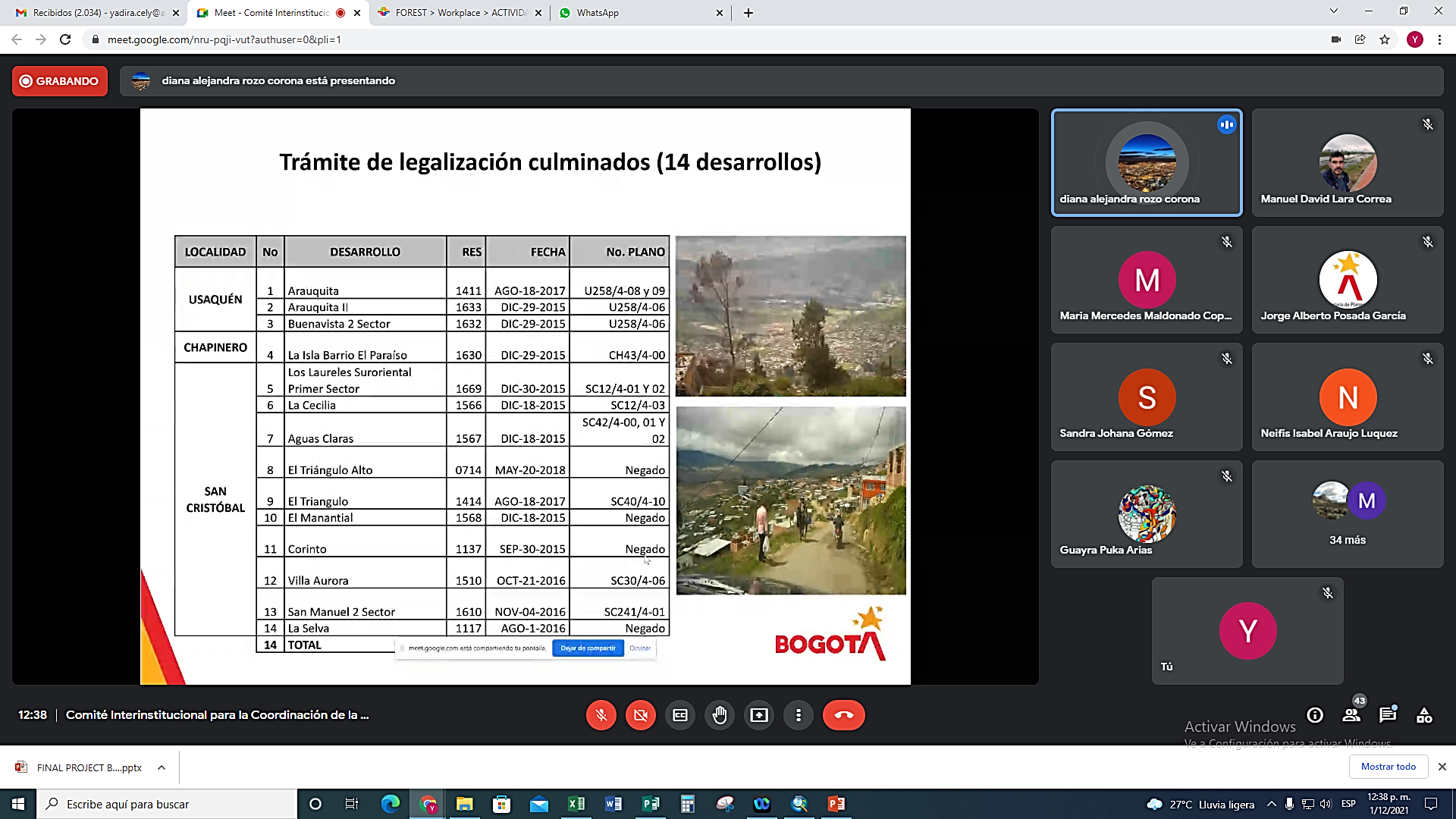 Fuente: SDP, 2021Pregunta planteada por el Señor José Ricaurte Silva Rincón de la localidad de Bosa, ¿Por qué no se hace una administración cercana a los humedales?Respuesta: La Secretaría Distrital de Ambiente, a través de la Subdirección de Ecosistemas y Ruralidad, y en concordancia con las definiciones normativas relacionadas con la administración de las áreas protegidas del orden distrital y en particular de las reservas distritales de humedal, según lo establecido en el artículo 55 del Decreto 555 de 2021 “Por el cual se adopta la revisión general del Plan de Ordenamiento Territorial de Bogotá D.C.”, el artículo 6 del decreto 062 de 2006 “Por medio del cual se establecen mecanismos, lineamientos y directrices para la elaboración y ejecución de los respectivos Planes de Manejo Ambiental para los humedales ubicados dentro del perímetro urbano del Distrito Capital” y el decreto 624 de 2007 “Por el cual se adopta la visión, objetivos y principios de la Política de Humedales del Distrito Capital”, se permite informar que en relación con la administración de estos ecosistemas, la entidad adelanta acciones en función de lo definido en el documento denominado esquema de administración de ecosistemas de humedal como áreas protegidas del  Distrito Capital y delega de manera permanente a un profesional encargado de realizar la gestión para el manejo integral de estas áreas protegidas.Al respecto, es importante señalar que las diferentes acciones de administración se concentran en el desarrollo de 4 componentes como mantenimiento, vigilancia, monitoreo y gestión social e interinstitucional. Así mismo se resalta que para garantizar la participación incidente de la ciudadanía y la construcción colectiva del territorio, se realizan de manera periódica y para cada humedal los espacios denominados mesas territoriales que, de acuerdo al plan de acción de la Política de Humedales del Distrito Capital (Resolución No. 2988 de 2015), son una instancia de encuentro, diálogo, intercambio y reflexión entre la comunidad, organizaciones sociales, instancias locales y entidades distritales involucradas en la conservación, recuperación, manejo y gestión integral de los humedales a través de un relacionamiento propositivo, coordinado, respetuoso y solidario, que promueva la gobernanza, articulación, corresponsabilidad para la gestión de acciones ante las diferentes situaciones ambientales y sociales relacionadas con la dinámica del humedal y los tensionantes antrópicos.En este sentido, si le interesa participar en alguno de estos espacios lo invitamos a comunicarse con el grupo de humedales de la SDA a través del correo humedales@ambientebogota.gov.co Preguntas planteadas por Ciudadana Cristina Mora Andrade de la localidad de Kennedy, ¿Cuáles han sido los resultados de las estrategias que hayan implementado durante el 2021 sobre pedagogía, procesos sancionatorios y preventivos para mejorar la calidad del aire?Respuesta: En materia de trámites administrativos ambientales de carácter sancionatorio, en el año 2021, se impusieron 9 medidas preventivas de suspensión de actividades a empresas y/o establecimientos de comercio por incumplir la normatividad ambiental vigente en materia de emisiones atmosféricas por fuentes fijas.Así mismo, se impusieron 396 medidas preventivas de amonestación escrita en el marco de lo dispuesto en la Ley 1333 de 2009 a personas naturales y jurídicas para actividades de bajo impacto ambiental en materia de calidad del aire, con el fin de que se adopten correctivos y medidas de mitigación que contribuyan a la mejoría de la calidad del aire de la ciudad.Por otra parte, se dispuso el inicio de 18 trámites administrativos ambientales de carácter sancionatorio a empresas de transporte por incumplimiento a lo dispuesto en el Decreto 1076 de 2015, en materia de emisiones en fuentes móviles terrestres, a lo establecido en la Resolución 556 de 2003 “Por la cual se expiden normas para el control de las emisiones en fuentes móviles” y la Resolución 910 de 2008 “Por la cual se reglamentan los niveles permisibles de emisión de contaminantes que deberán cumplir las fuentes móviles terrestres, se reglamenta el artículo 91 del Decreto 948 de 1995 y se adoptan otras disposiciones”.Del mismo modo, se dispuso el inicio de 116 trámites administrativos ambientales de carácter sancionatorio a personas naturales y jurídicas que, en desarrollo de su actividad económica, vulneraron las normas sobre prevención y control de la contaminación atmosférica por fuentes fijas y protección de la calidad del aire.Finalmente se impusieron multas por valor de $392.433.733 a industrias por incumplimiento a la normativa ambiental en materia de emisiones atmosféricas por fuentes fijas.Desde el equipo de educación ambiental por territorios se ejecutaron, en el marco de la línea de profundización del Índice Bogotano de Calidad el Aire, 20 actividades pedagógicas en su mayoría trabajadas en instituciones educativas distritales y comunidad en general, en conjunto con alcaldías del Distrito. Dentro de las mismas se obtuvo una participación de 331 personas de todos los grupos etarios, incluyendo adulto mayor e infancia, con esto se logró sensibilizar sobre el cambio de hábitos para mitigar los efectos del cambio climático. Por otra parte, a través de las Comisiones Ambientales Locales se realizó la socialización de la estrategia ZUMA (Zonas Urbanas por un Mejor Aire) con el fin de escuchar a las comunidades y complementar las acciones por la mejoría del aire desde la gestión ambiental local.¿cuáles son los avances en indicadores concretos de la implementación del plan decenal para la descontaminación de la calidad del aire?” Respuesta: El Plan Decenal para la Descontaminación de la Calidad Del Aire, al finalizar su ejecución, contó con 110 fuentes con sistema de control de emisiones (42 %), 87 % fuentes con operación a gas natural, una reducción de concentración en 10 años del 40 % en PM 10 (67 mg 2008 a 35 mg 2019) y emisiones de PM de 3446 en 2008 a 1951 en 2018 (20 %). El Plan Aire inició su ejecución en segundo semestre 2021 con 37 de sus 45 proyectos y se logró: En el marco del programa de reducción de emisiones de transporte urbano de carga: Reglamentar el beneficio de circulación los sábados para transportadores de carga liviana con una capacidad de carga menor o igual a 3.5 ton que operen con gas natural, los cuales deben cumplir los requisitos establecidos por la Secretaría Distrital de Ambiente y Secretaría Distrital de Movilidad. Viabilizar la constitución del patrimonio autónomo como vehículo financiero para promover la renovación del parque automotor de carga urbana en el marco de la Ley de Acción climática 2169 de 2021.Se creó el Plan de Intervención de la Zona Sur Occidental (PIZSO), que incluye planes operativos concertados entre diferentes actores y compromisos de las entidades para la implementación de las medidas en la zona suroccidental de la ciudad, tales como recuperación de la malla vial, aumento de cobertura vegetal, aumento de control a las emisiones de fuentes móviles y fuentes fijas y campañas de prevención de salud.En el marco del Plan de Ordenamiento Territorial (POT) 2022-2035, se logró vincular la calidad del aire como en uno de los 10 objetivos principales y la creación de las Zonas Urbanas por un Mejor Aire (ZUMA), a través del artículo 120. Durante el año 2021 se realizó la actualización del inventario de emisiones de contaminantes atmosféricos para el año 2020.Se cuenta con la operación de 24 microsensores de calidad del aire, 7 operando en condiciones reales. 6 se encuentran instalados en jardines infantiles y colegios en el marco del convenio con la Fundación Chilena Aires Nuevos y uno está instalado en el marco del proyecto Barrios Vitales de la Secretaría de Movilidad.En el año 2021 se avanzó en el 100 % de las acciones específicas para el fortalecimiento y desarrollo de la estrategia de gobernanza en calidad del aire, como los círculos de colaboración, la Mesa Permanente por la Calidad del Aire, la Mesa Regional de Calidad del Aire, Pacto #UnidosPorUnNuevoAire con la participación de más de 103 empresas y más de 1534 ciudadanos con acciones voluntarias para descontaminar el aire, y la consolidación del curso masivo gratuito, en articulación con el IDPAC para crear ciudadanos informados en calidad del aire. Pregunta planteada por Martha Isabel Mora Bermúdez En nuestra localidad se vienen construyendo muchos edificios, cómo se está protegiendo la fauna, siendo que se están destruyendo nuestros cerros.Respuesta: Todas las obras que contemplen tratamientos silviculturales en Bogotá deben tener un plan de manejo de avifauna para evitar posibles impactos sobre las aves, esto se contempla en la Guía de Manejo Ambiental para el Sector de la Construcción y en el Decreto 383 de 2018, modificatorio del Decreto 531 de 2010 en su artículo 6 numeral 6. De igual manera, se ha venido trabajando en fortalecer el cuidado de la fauna silvestre, por lo que próximamente se exigirán medidas de manejo de fauna en tratamientos silviculturales y obras para una mayor cantidad de grupos faunísticos.Pregunta planteada por Rafael Chaparro Díaz. Cómo se impactarán los diferentes ecosistemas con la implementación del POT, en particular el arbolado urbano, la avifauna, el recurso hídrico, la contaminación del aire y la salud de niños hasta los 7 años y adultos mayores.Respuesta: Los ecosistemas se impactarán de manera positiva con el nuevo POT, ya que se tienen contempladas como metas:* La declaratoria de dos nuevos humedales como áreas protegidas: Hyntiba- Escritorio, en la localidad de Fontibón; y Tingua Azul, entre Kennedy y Bosa. Bogotá pasará de tener 15 a 17 áreas protegidas reconocidas. Con lo que se ampliaran las áreas protegidas de humedal en un 20 %.* Los parques distritales de humedal ahora serán reservas ecológicas, para garantizar que no haya endurecimiento ni recreación activa.* Declaratoria de cuatro nuevos Parques Ecológicos Distritales de Montaña, para llegar a un total de ocho, y de tres parques de borde.* Se intervendrán 585 hectáreas, con procesos de restauración y recuperación en zonas protegidas en el borde rural-urbano.* Se iniciará el proceso de restauración de 384 hectáreas de cobertura vegetal en la red de parques del río Bogotá.* 417,41 hectáreas potenciales para consolidación de bosques urbanos en espacios públicos de la red estructurante.Con estas acciones se busca resaltar la importancia de la Estructura Ecológica Principal, que se amplía en un 30 %, y concretar acciones de protección y de conectividad que mejorarán la biodiversidad.Con relación a calidad del aire se logró vincular como uno de los diez objetivos principales del POT la creación de las Zonas Urbanas por un Mejor Aire (ZUMA), a través del artículo 120. De igual forma, se tienen contemplados diferentes proyectos de distinta escala para abordar de forma territorial la calidad del aire.44: Articulación Bogotá-Región; y el 2) Proyecto 19: Plan de Intervención de la Zona Sur Occidente (PIZSO) (Intervención de acciones para descontaminar el aire en 5 localidades del suroccidente de la capital).Pregunta planteada por Rocio Alvarez Gomez. Legalmente como se protejen las zonas blandas y que se va hacer con quienes las endurecieron?Respuesta: La Secretaría Distrital de Ambiente dentro de la gestión y seguimiento a la incorporación de criterios de sostenibilidad ambiental, viene realizando el acompañamiento técnico a los proyectos de infraestructura y comunidad en general, para promover la conservación y mejoramiento de las zonas verdes de la ciudad. Actualmente, el endurecimiento de las zonas verdes públicas del Distrito se encuentra normado por el Acuerdo 327 de 2008 que dicta las normas para la planeación, generación y sostenimiento de zonas verdes, y por la resolución conjunta SDA-SDP 001 de 2019 que establece los lineamientos y el procedimiento para la compensación por endurecimiento de zonas verdes por desarrollo de obras de infraestructura. Con esta normativa se busca que las entidades públicas que realicen obras de infraestructura que impliquen la reducción del área verde en zona urbana, deban compensarla con espacio público para la generación de zonas y áreas verdes como mínimo en la misma proporción del área verde endurecida, dentro del área de influencia del proyecto. Adicional a lo anterior, el literal K, del artículo 07, del Decreto 383 de 2018 dispone que “(…) El endurecimiento del espacio público por efecto de obras de origen privado debe compensar la misma magnitud del área endurecida, en área efectiva de cesión incorporada a las cesiones que debe entregar al Distrito (…)”. El acompañamiento y verificación de las áreas endurecidas por estos proyectos de infraestructura se adelanta en cumplimiento del artículo 02 “revisión y asesoría de diseños paisajísticos”, de la Resolución 6563 de 2011, en donde el proyecto deberá ser presentado para revisión y aprobación de manera conjunta entre la Subdirección de Ecourbanismo y Gestión Ambiental Empresarial de la Secretaría Distrital de Ambiente y la Oficina de Arborización Urbana del Jardín Botánico de Bogotá. La ejecución de conductas como endurecimiento o deterioro de zonas verdes, sin el cumplimiento de la normatividad anteriormente mencionada, incluyendo a personas naturales, da lugar a medidas preventivas y sanciones por parte de la autoridad ambiental, de acuerdo con lo establecido en el artículo 28 del Decreto 531 de 2010.Pregunta planteada por Harol Enrique Rivera. Cuáles serán las directrices específicas y generales sobre la educación ambiental en la ciudad?, porque el modelo de ciudad no invierte los recursos necesarios para que esta educación ambiental llegue a todo el conglomerado!?, y porque el distrito no utiliza parte de los recursos económicos existentes para pautar en medios de comunicación masivos (canales de televisión nacional, sistema integrado y Transmilenio? ¿Y así generar además de educación ambiental conciencia ecológica?  Respuesta: Los lineamientos y directrices para la educación ambiental en Bogotá están acorde con lo establecido por la Política Pública Distrital de Educación Ambiental y el plan de acción aprobado por el CONPES 13 de 2019. Este plan de acción tiene un plazo de ejecución del 2019 al 2030, y le apuesta a la articulación de las entidades que desarrollan acciones de educación ambiental en Bogotá, los cambios proambientales de la ciudadanía, el reconocimiento de los bienes ambientales y la vinculación de ciudadanos a la gestión ambiental. La Secretaría está trabajando en llegar con educación ambiental a todos los grupos poblacionales, a los diferentes grupos etarios, a las entidades, organizaciones, instituciones educativas públicas y privadas, con una oferta pedagógica de actividades presenciales y virtuales. Dentro de las actividades que se han desarrollado está la de Transmilenio, donde se realizó una alianza con la empresa para el desarrollo de acciones de educación ambiental en los portales, entregando mensajes relacionados con separación y manejo de residuos. Así mismo, se adelantaron procesos de formación en las cárceles distritales. Para el 2022, llegaremos a más espacios como los puntos de vacunación, Compensar, espacios dispuestos para conciertos y Transmilenio, sin contar todos los espacios en donde seamos convocados.Pregunta planteada por Gloria Cristancho. Plan para protección de arbolado en la Localidad de Puente ArandaRespuesta: Conforme a las competencias establecidas, la Secretaría Distrital de Ambiente a través de la Subdirección de Silvicultura Flora y Fauna Silvestre, adelanta la evaluación del arbolado urbano de forma preventiva y en atención a solicitudes ciudadanas, con el fin de conservar en condiciones óptimas los individuos arbóreos de las diferentes localidades, para que sigan prestando sus diferentes servicios ambientales y ecosistémicos. Así mismo, adelanta el seguimiento respectivo para verificar que las actividades autorizadas a las entidades adelanten sus actividades silviculturales de forma oportuna y técnica. Pregunta planteada por la señora Emilfe Bautista Rodríguez de la Junta de acción comunal de la localidad de Puente Aranda, Por el crecimiento urbanístico se han tapado árboles que son fundamentales para la fauna silvestre en la localidad. Cuando expiden los permisos, ¿cuáles son las condiciones que se dan para proteger la fauna? ¿Quién responde por toda la avifauna afectada? ¿Por qué no se informa a la comunidad que se preocupa por la misma para que le pueda hacer seguimiento?Respuesta: En la actualidad, la Guía de Manejo Ambiental para el Sector de la Construcción y el decreto 383 de 2018, modificatorio del decreto 531 de 2010 en su artículo 6 numeral 6, exigen la presentación de un plan de manejo de avifauna para evitar afectaciones a la misma.Sin embargo, en grandes proyectos como Transmilenio por la av. 68 se ha venido trabajando con planes de manejo de fauna que permiten mitigar los impactos sobre un mayor número de grupos de especies de fauna silvestre (anfibios, reptiles, mamíferos y aves).De igual manera, en los casos que resulten afectaciones a la fauna por omisión o mala implementación de las medidas de manejo de fauna, los permisionarios deben responder por estas.En cuanto a la socialización, todos los actos administrativos expedidos se suben en el boletín ambiental de la entidad. De igual manera, dentro de las resoluciones queda establecida la obligación de socializar por parte del usuario las actividades silviculturales por ejecutar. Dicha obligación, en algunas ocasiones, queda explicita en el documento y en otras se remite a los lineamientos de la Guía de Manejo Ambiental para el Sector de la Construcción.Pregunta planteada por María Constanza Moreno Acero. ¿Qué está haciendo el Distrito para mitigar el efecto letal de las sustancias tóxicas aplicadas en zonas protegidas?Respuesta: Se cuenta con un programa de monitoreo, evaluación y seguimiento de la biodiversidad en áreas protegidas y otras de interés ambiental en Bogotá, con estrategias de investigación y ciencia ciudadana, para lo cual se establecieron tres fases: 1) Diseño del programa de monitoreo, evaluación y seguimiento, junto al levantamiento de la información de los componentes faltantes. Año 2020 – 2022, 2). Implementación del programa de evaluación, seguimiento y monitoreo. Año 2023 – 2024, 3). Fortalecimiento en el conocimiento del estado de la biodiversidad de las áreas de interés ambiental. Año 2022 -2024. De la misma manera, se han realizado capacitaciones que aportan a un proceso dialógico de construcción del territorio rural entre la institucionalidad y la población del territorio rural, es decir, son producto de un intercambio de conocimientos, sentires, saberes e intereses entre los actores que habitan e inciden en el territorio rural, en el cual se ha abordado la temática de manejo de residuos sólidos y residuos agroquímicos.Así mismo, en el marco de los acuerdos de uso del suelo con buenas prácticas ambientales con los habitantes del territorio rural, a partir de la construcción participativa para ejecución de acciones entre los campesinos y la Secretaría Distrital de Ambiente, se pretenden generar alternativas y prácticas sostenibles bajo esquemas de conservación de los ecosistemas en la ruralidad de Bogotá, entre otros, para promover buenas prácticas agropecuarias que permitan la disminución en el uso de agroquímicos y utilización de insumos para el control de plagas y enfermedades de bajo impacto, incorporación de abonos verdes y coberturas vegetales permanentes del suelo.Por otra parte, desde el grupo de Consumo Sostenible de la Subdirección de Ecourbanismo y Gestión Ambiental Empresarial se desarrollan  jornadas de devolución de residuos con el fin de promover a las empresas y ciudadanos la entrega voluntaria de residuos posconsumo como envases de agroquímicos, envases de plaguicidas de uso doméstico, computadores y periféricos, luminarias, pilas y acumuladores, electrodomésticos de línea blanca, baterías plomo-ácido, medicamentos de uso humano y uso veterinario, aceite vegetal usado y llantas usadas. Durante el 2021 se realizaron dos jornadas de Reciclatón donde se recogieron 47,45 kg de envases agroquímicos y 7,65 kg de insecticidas domésticos.De igual forma, para la vigencia 2021, se desarrolló un material divulgativo denominado “Prohibición del uso de agroquímicos y plaguicidas en espacio público: riesgos para la fauna silvestre”, producción documental generada como una iniciativa institucional y ciudadana, que integró el aporte de instituciones y personas de la mesa del Gran Chicó,  y cuyo propósito es el de mitigar los riesgos para la fauna silvestre del Distrito por el uso ilegal de agroquímicos y pesticidas en espacios públicos, informar a la ciudadanía sobre la normativa ambiental que prohíbe realizar este tipo de actividades nocivas para el medio ambiente y brindar algunas recomendaciones. Para ello, la Subdirección de Silvicultura Flora y Fauna Silvestre, en conjunto con la Oficina de Participación, Educación y Localidades, en un trabajo con la comunidad, desarrolló este folleto digital informativo, que puede ser impreso para su difusión.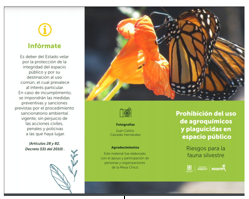 Pregunta planteada por Cecilia Bacca González. ¿Cómo se van a recoger los residuos orgánicos?, mucha ciudadanía separándolos desde la fuente y van a dar al camión de la basura. Por favor no nos digan que llevándolos a las huertas que pusieron en los parques porque ya se colmataron y se empezaron a llenar de roedores, Respuesta: Conforme a las competencias y funciones de la Secretaría Distrital de Ambiente en el Decreto 109 de 2009, no le corresponde los temas de recolección o aprovechamiento de residuos sólidos, la entidad encargada es la Unidad Administrativa de Servicios Públicos. Pregunta planteada por Valeria Rodríguez. Dentro de la política que se tala un árbol y se plantan 5 a manera de compensación, quisiera saber si los árboles plantados ya estaban o no previamente planificados su plantación, sin importar si se talaba o no un árbol, ya que nunca lo aclaran. Porque de ser así, la compensación es totalmente falsa. Porque el caso de la plantación de 10.000 árboles en Mochuelo bajo a medida de compensación por la tala de algunos árboles en Bogotá para la construcción de la vía de Transmilenio por ejemplo, en la avenida 68, ya estaba programada, incluso antes de que comenzará la administración de Claudia López, ya que la UAESP debía de plantar allí en el marco del cumplimiento de las actividades de compensación para el área de influencia indirecta del relleno sanitario de doña Juana.Respuesta: En su propósito por cambiar la forma como se percibe el arbolado en Bogotá, la Administración Distrital emitió la Resolución 3158 de 2021, que incluye nuevos parámetros para establecer la compensación por los árboles que deban ser intervenidos de carácter preventivo o por efecto de obras tanto públicas como privadas. Los nuevos factores de cálculo para la compensación por tala de árboles en la ciudad permiten establecer unas compensaciones más exigentes en materia silvicultural. Adicionalmente, se resalta que desde la administración Distrital se refuerza el incentivar la incorporación de árboles en los diseños paisajísticos de las obras que se proyectan y generar un modelo de plantación de árboles que propendan por el reverdecimiento de la ciudad. La Resolución 3158 de 2021 empezó a regir desde 1 de enero de 2022, por tanto, las compensaciones establecidas en los conceptos técnicos y actos administrativos emitidos desde la fecha anteriormente mencionada corresponden a los nuevos factores de cálculo. En la ciudad de Bogotá la compensación se establece como obligatoria al momento de generar las autorizaciones para tala de arbolado, luego de que se han surtido las actividades silviculturales requeridas y verificadas por la SDA. Así mismo, cabe anotar que las únicas entidades que pueden adelantar plantación en espacio público son el Jardín Botánico de Bogotá, la Empresa de Acueducto y Alcantarillado EAB y las alcaldías locales mediante los Planes Locales de Arborización Urbana (PLAUS), conforme a las competencias establecidas en la normatividad ambiental vigente.Pregunta planteada por Javier Ochoa Durante el proceso de presupuestos participativos vimos cómo se manipularon los comités de rúbrica en las escalas locales y se rechazaron procesos comunitarios de Educación Ambiental que fueron vitales para la localidad durante mucho tiempo y que continúan funcionando sin ningún apoyo ni de la institucionalidad ni de la secretaría distrital de ambiente queremos saber cómo hicieron para identificar los diferentes procesos en la ciudad y cuáles fueron los criterios que tuvieron en cuenta para adjudicar los presupuestos participativos.Respuesta: La Secretaría Distrital de Ambiente tiene dentro de sus responsabilidades el acompañamiento a la fase de presupuestos participativos, en donde la ciudadanía y sus organizaciones sociales y ambientales deciden la inversión de los recursos de los Fondos de Desarrollo Local en un proceso liderado por las Alcaldías Locales. El proceso de revisión de iniciativas ciudadanas se desarrolló en cumplimiento de la circular 008 de 2021, en cuya fase de registro y revisión técnica de las propuestas se seleccionaron aquellas iniciativas que cumplieron con los criterios técnicos de viabilidad y elegibilidad de las líneas de inversión, que se encuentran publicados en la página de la Secretaría de Planeación.Con relación al Comité de Rúbrica, es de aclarar que la Secretaría de Ambiente no es la responsable de la conformación de esta instancia y que de acuerdo con la circular 008 de 2021, las Alcaldías Locales organizarán los equipos de rúbrica por temáticas en caso de superar el número de propuestas para realizar una evaluación con la participación del CPL, las instancias de participación local y los sectores participantes de la CLIP. La Secretaría de Ambiente no fue convocada a los comités de rúbrica de ninguna de las 20 localidades del Distrito.Pregunta planteada por Heidy Karina Morales de la localidad de Kennedy, ¿Por qué medios se está fortaleciendo está problemática (calidad del aire) a nivel comunitario?Respuesta: La Oficina de Participación, Educación y Localidades ejecuta actividades con las comunidades como acciones pedagógicas, jornadas de sensibilización y talleres en torno a la temática “Índice Bogotano de Calidad de Aire” con el fin de dar a conocer las recomendaciones y medidas voluntarias para la protección de la salud, teniendo en cuenta el estado de la calidad del aire.Por otra parte, a través de las Comisiones Ambientales Locales se realizó la socialización de la estrategia ZUMA (Zonas Urbanas por un Mejor Aire) con el fin de escuchar a las comunidades y complementar las acciones por la mejoría del aire desde la gestión ambiental local.Por otra parte, las diferentes entidades de la alcaldía de Bogotá trabajan de forma conjunta para enfrentar la problemática de la calidad del aire en la ciudad, articulando a las comunidades y a los diferentes actores involucrados y/o impactados de tipo institucional, ciudadano, académico, empresarial, gremial y regional.Dicho trabajo colectivo y colaborativo se ha estructurado en la estrategia de gobernanza del Plan Aire 2030, la cual definió las acciones que se muestran a continuación para mejorar y aumentar el empoderamiento y la participación de todos los actores mencionados, con base en el aumento de capacidades y la mejora en el acceso a la información de calidad y gestión del aire.Participación para la creación: A través de la metodología de círculos de colaboración, de forma articulada entre los distintos actores involucrados, incluyendo un fuerte componentes ciudadano, inicialmente se contribuyó a la formulación del Plan Aire 2030.Pacto #UnidosPorUnNuevoAire: Este pacto fortaleció el Plan Aire 2030 con el compromiso de acciones ciudadanas o empresariales voluntarias para mejorar la calidad de aire de la ciudad. Escuela de formación: En el año 2021, entre la SDA, el IDPAC y la MECAB (mesa ciudadana), se diseñó, estructuró y desarrolló un curso masivo de calidad del aire, con el fin de democratizar los conocimientos básicos, aplicados y de gobernanza relacionados con este tema. Este será implementado en el año 2022.Estrategia pedagógica y comunicativa del IBOCA: En el año 2021 se articularon las SDA y la SDS para desarrollar esta estrategia, con el fin de comunicar el riesgo asociado a los diferentes niveles de calidad del aire, antes y durante la ocurrencia de contingencias ambientales de contaminación atmosférica. En el 2022, se terminará de definir y se desarrollará, incluyendo la participación de actores ciudadanos y académicos.Ciencia ciudadana para la calidad del aire: En el año 2021 se inició el desarrollo de la Red Colaborativa de Microsensores de Calidad del Aire, que en el 2022 permitirá iniciar el monitoreo de microambientes específicos de la ciudad, la cual incluirá ejercicios de ciencia participativa con diferentes actores ciudadanos, en el marco de problemáticas o proyectos locales relacionados con la calidad del aire.Gobierno abierto para la calidad del aire: En el año 2021 se inició la articulación entre la SDA y la Secretaría General para definir una estrategia de gobierno abierto para calidad del aire, la cual se basará en los pilares del programa de Gobierno Abierto de Bogotá.Cultura ciudadana y calidad del aire: En el año 2021 se inició la articulación entre la SDA y la subsecretaría de Cultura Ciudadana y Gestión del Conocimiento de la Secretaría de Cultura, Recreación y Deporte, con el fin de definir una estrategia de ciudad y zonal de cultura ciudadana orientada a cambiar comportamientos relacionados con la mejora potencial de la calidad del aire. En el 2022 se terminará de definir e iniciará su implementación.Gobernanza territorial de la calidad del aire: En Plan Aire 2030 se incluyeron tres estrategias de distinta escala para abordar de forma territorial la calidad del aire, incluyendo el desarrollo correspondiente de estrategias específicas de gobernanza. De mayor a menor, estas escalas son: 1) Articulación Bogotá-Región; 2) Plan de Intervención de la Zona Sur Occidente (PIZSO); 3) Zonas Urbanas por un Mejor Aire (ZUMA).Pregunta planteada por Angie Corredor ¿Que corresponde realmente a la estructura ecológica principal en Kennedy según el nuevo POT y cuáles son los objetivos tiempo de ejecución, e indicadores de esos objetivos quien los mide y dónde se presentan los avances?Respuesta: Dentro del Decreto 555 de 2021, mediante el cual se adopta la modificación del Plan de Ordenamiento Territorial del Distrito Capital, se expiden normas orientadas a la conservación de los humedales del Distrito, mediante las siguientes acciones:Los humedales que representan mayor extensión, importancia por los servicios ecosistémicos para la ciudad se encuentran en la categoría de Reserva Distrital de Humedal, la cual recoge los 15 humedales que en el Decreto 190 de 2004 estaban con la categoría de Parque Ecológico Distrital de Humedal, y adicionalmente en la modificación del POT incluyó dos áreas nuevas: Tingua Azul e Hyntiba – Escritorio. Estas Reservas Distritales de Humedal son administradas por la Secretaría Distrital de Ambiente, hacen parte de la Estructura Ecológica Principal y son suelos de protección.Los demás humedales, que se encuentren en Bogotá, quedaron incluidos dentro de la Estructura Ecológica Principal con la categoría de Componente hídrico, también son suelos de protección y son reglamentados y gestionados por las autoridades ambientales competentes (CAR o SDA).De igual manera, a lo largo del articulado se reconoce la gestión de las organizaciones comunitarias en la conservación y manejo de estos importantes ecosistemas distritales, cuyos espacios de participación son reconocidos y resaltados durante la modificación del POT.Pregunta planteada por la Sra. Ana Delia Huertas Barragán de la localidad de Engativá, “¿Qué medidas se han implementado para evitar el crecimiento de la crisis climática? Respuesta: La crisis climática es un tema fundamental y que exige el mayor compromiso de todo el planeta y la ciudad lo ha entendido. Es importante resaltar que la acción climática es intersectorial, no solo la entidad ambiental debe comprometerse en acciones, sino que diferentes sectores deben hacer inversiones en tal sentido. Se deben desatacar varios elementos que se han venido desarrollando en los dos últimos años.1. Dos instrumentos de planificación muy importantes: el Plan de Acción Climática, que establece una agenda de descarbonización y adaptación al cambio climático hasta 2050. El Plan de Ordenamiento Territorial, adoptado por el decreto 555 de 2021, donde se establecen los lineamientos de gestión para que tanto el sector público como el privado puedan avanzar en temas de adaptación y mitigación al cambio climático, destacando que se amplió en un 30 % la Estructura Ecológica Principal y en un 20 % el área de humedales, esto es muy importante porque para esta administración y las siguientes tres administraciones podrán hacer inversiones e intervenciones con un enfoque de adaptación basada en ecosistemas, que le permitirá a la ciudad ser mucho más resiliente.2. El enfoque de movilidad sostenible que viene liderando la Secretaría de Movilidad. Hay 655 buses eléctricos y esto tiene una relación directa con la mitigación de gases efecto invernadero. 3. En relación con la transición energética, se resalta el compromiso del sector privado, ya que hoy hay registrados 82 proyectos en el Observatorio Ambiental de Bogotá que generan 7,1 Mega Watts de energía a base del sol. Esto permite disminuir no solo costos operativos a las empresas, que es un tema muy importante para la competitividad, sino también que cuando haya fenómenos climáticos de sequía, estos van a ser mucho más resilientes frente a cualquier escasez que se tenga del recurso. 4. Así mismo, es muy importante el ejercicio de adaptación basada en ecosistemas que viene siendo liderado desde la SDA, de la mano con Jardín Botánico, en relación con la siembra de árboles. En esta administración se han sembrado 152.000 árboles, lo cual tiene una relación directa con la acumulación de carbono, la regulación hídrica y el mejoramiento del paisaje. Estos cuatro instrumentos, tanto de planificación, el de movilidad sostenible, transición energética y restauración basada en ecosistemas, son elementos fundamentales en la acción climática, en la cual la ciudad ha venido avanzando.Pregunta planteada por William. ¿Qué propuesta tiene la secretaría para la reforestación de las diversas zonas que tienen un significado déficit de plantas y árboles?Respuesta: La Secretaría Distrital de Ambiente tiene la meta de mantener 590 hectáreas priorizadas en proceso de recuperación, rehabilitación o restauración ecológica en la Estructura Ecológica Principal y áreas de interés ambiental, en tal sentido, durante el segundo semestre del 2020 y la vigencia 2021, se realizaron actividades de mantenimiento y sostenibilidad, manejo adaptativo, enriquecimiento vegetal y control de especies exóticas e invasivas, el mantenimiento de las plantaciones realizadas en el marco de los acuerdos de conservación, el monitoreo de los procesos de restauración en la Estructura Ecológica Principal, para priorizar las acciones de mantenimiento de acuerdo con el estado de las áreas a intervenir.El equipo de restauración y mantenimiento apoyó acciones estratégicas como la construcción del documento de masa forestal en el marco de la actualización del Manual de Silvicultura Urbana, la formulación del Plan Marco para la Gestión del Sistema Distrital de Áreas Protegidas, EEP en Bogotá, desarrollando una estrategia de restauración ecológica y reforestación masiva con la incorporación y articulación de intervenciones e instrumentos de planeación, gestión y financiación para las medidas de protección ambiental. Lo anterior, con el fin de optimizar su gestión y la articulación con las entidades relacionadas en perspectiva de crisis y emergencia climática, la implementación de los acuerdos de conservación con actores públicos y privados, el mantenimiento integral de los diseños florísticos establecidos con propósitos de rehabilitación y restauración ecológica, y el mantenimiento de las plantaciones establecidas para el control de las ocupaciones informales en parques ecológicos y áreas de la Estructura Ecológica Principal y otras de interés ambiental. En desarrollo de la meta de mantenimiento de 590 hectáreas (ha) priorizadas, se intervinieron 60,56 ha mediante la implementación de acciones relacionadas con el control y erradicación de plantas invasoras como pasto kikuyo, retamo (espinos y liso), chusque, entre otras y sus rebrotes; también se realizaron actividades de adecuación de terreno, trazado, ahoyado y replante de individuos arbóreos y arbustivos de especies nativas, y enriquecimiento de suelo mediante biofertilización. Pregunta planteada por la señora Luceidy, Me gustaría aprender más sobre el medio ambiente y participar en la creación de parques ecológicos dónde mis hijos y nietos tengan la oportunidad en un futuro de utilizar y participar de ellosRespuesta: La Secretaría Distrital de Ambiente desarrolla actividades de educación ambiental en los parques que administra esta entidad: Parque Entrenubes, el aula Soratama, el parque Mirador de Los Nevados y el humedal Santa María del Lago, como recorridos de interpretación ambiental, acciones pedagógicas (charlas, talleres, sensibilizaciones) y procesos de formación. Así mismo, se puede disfrutar de actividades de recreación pasiva, avistamiento de aves, reconocimiento de especies de flora y fauna, herramientas didácticas para niños, para promover hábitos de vida que contribuyan a la transformación cultural frente al cuidado del agua, manejo de residuos, biodiversidad, Estructura Ecológica Principal, efectos del cambio climático, producción y consumo sostenible.Estas actividades pueden ser consultadas en la página web de la entidad (https://www.ambientebogota.gov.co/web/sda/oferta-de-actividades-ambientales o directamente con el equipo pedagógico presente en cada una de las áreas. Pregunta No. 2 planteada por la señora Luceidy ¿Cuál es el fin del programa de participación y educación ambiental?Respuesta: Desde la Oficina de Participación, Educación y Localidades de la Secretaria Distrital de Ambiente se desarrollan actividades de educación ambiental como acciones pedagógicas, caminatas ecológicas, recorridos de interpretación, jornadas de sensibilización, talleres, foros, entre otras, buscando promover hábitos de vida que contribuyan a la transformación cultural frente al cuidado del agua, manejo de residuos, biodiversidad, Estructura Ecológica Principal, efectos del cambio climático, producción y consumo sostenible. Así mismo, adelanta procesos de participación ciudadana en el marco de la atención a las situaciones ambientales conflictivas, tales como recuperación de puntos críticos por disposición inadecuada de residuos, diálogos ciudadanos, conversatorios y jornadas que mejoren las condiciones ambientales de las 20 localidades de Bogotá D.C.Estas actividades aportan al cumplimiento del plan de acción de la Política Pública Distrital de Educación Ambiental y a las políticas ambientales, a saber:-        Política Pública de Protección y Bienestar Animal-        Política para la Gestión de la Conservación de la Biodiversidad del D.C.-        Política Pública de Salud Ambiental-        Política de Humedales del D.C.-        Política Distrital de Producción y Consumo Sostenible-        Política Pública Distrital de RuralidadAsí mismo, aportan al cumplimiento de las políticas públicas distritales poblacionales:-        Política de Infancia y Adolescencia, Política Pública de Juventud -        Política Pública de y para la Adultez en el Distrito Capital-        Política Pública Social para el Envejecimiento y la Vejez en el Distrito Capital -        Política Pública para la Garantía Plena de los Derechos de las Personas LGBTI -        Política Pública de Mujeres y Equidad de Género en el Distrito Capital-        Política Distrital de Actividades Sexuales Pagas-        Política de Derechos Humanos-        Política de Gestión del Talento HumanoPor último, la Oficina de Participación, Educación y Localidades ejerce la secretaria técnica de las Comisiones Ambientales Locales (CAL), que se adelantan en las 20 localidades, principal escenario de participación ciudadana. Allí se realiza la articulación para la identificación, planeación y atención de las situaciones ambientales de la localidad, que son identificadas por los actores incidentes de la Comisión y abordadas en actividades relacionadas con el manejo inadecuado de residuos sólidos, el cuidado y la protección de los cuerpos de agua y siembra de individuos arbóreos en espacios de interés ambiental.Así mismo, se invita a la participación incidente de los líderes locales al Consejo Consultivo de Ambiente, en temas ambientales en las mesas de trabajo de arbolado, protección y bienestar animal, humedales, educación y salud ambiental.Por otra parte, la SDA acompaña procesos sociales ambientales del territorio con propósito de generar un dialogo asertivo que logre establecer vínculos de confianza entre la institución y la comunidad, logrando sinergias para protección ambiental.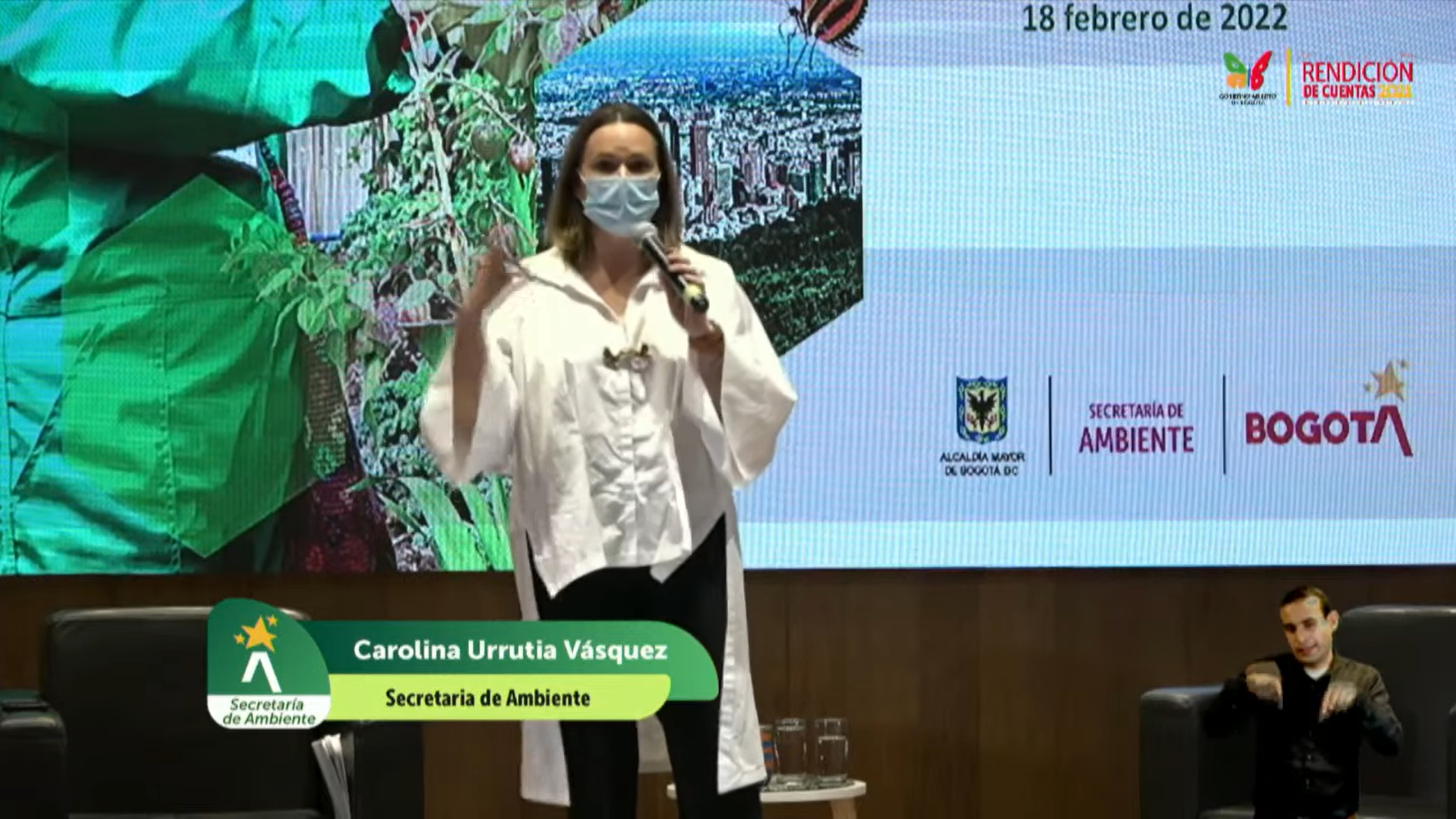 